	Приложение №1	к Конкурсной документацииТехническое задание.	Согласно постановлению администрации городского округа город Стерлитамак  Республики Башкортостан от  07.10.2016 № 2121 «Об утверждении схемы размещения нестационарных торговых объектов на территории городского округа город Стерлитамак Республики Башкортостан» (в редакции от 14.02.2019 № 258) на конкурс выставляются места размещения нестационарных передвижных торговых объектов по реализации воздушных шаров.Информация по лотам по местам реализации воздушных шаровЛОТ № 1 Республика Башкортостан, г. Стерлитамак, аллея пр.Ленина, напротив жилого дома № 32 (литер № 1)ЛОТ № 2 Республика Башкортостан, г. Стерлитамак, аллея пр.Ленина, напротив жилого дома № 32 (литер № 2)ЛОТ № 3 Республика Башкортостан, г. Стерлитамак, аллея пр.Ленина, напротив жилого дома № 34 (литер № 1)ЛОТ № 4 Республика Башкортостан, г. Стерлитамак, аллея пр.Ленина, напротив жилого дома № 34 (литер № 2)ЛОТ № 5 Республика Башкортостан, г. Стерлитамак, аллея пр.Ленина, напротив жилого дома № 40 (литер № 1)ЛОТ № 6 Республика Башкортостан, г. Стерлитамак, аллея пр.Ленина, напротив жилого дома № 40 (литер № 2)ЛОТ № 7 Республика Башкортостан, г. Стерлитамак, аллея пр.Октября, напротив жилого дома № 9ЛОТ № 8 Республика Башкортостан, г. Стерлитамак, аллея пр.Октября, напротив жилого дома № 31ЛОТ № 9 Республика Башкортостан, г. Стерлитамак, аллея пр.Октября, напротив жилого дома № 43ЛОТ № 10 Республика Башкортостан, г. Стерлитамак, аллея пр.Октября, напротив жилого дома № 71ЛОТ № 11 Республика Башкортостан, г. Стерлитамак, ул. Коммунистическая, сквер «Связистов»ЛОТ № 12 Республика Башкортостан, г. Стерлитамак, аллея ул. Коммунистическая, между домами № 6 и № 12№ в Схеме НТОМесторасположение нестационарного торгового объектаВид нестационарного торгового объектаСпециализация нестационарного торгового объектаПлощадь торгового объектаНачальная стоимость лотаСрок действия договора1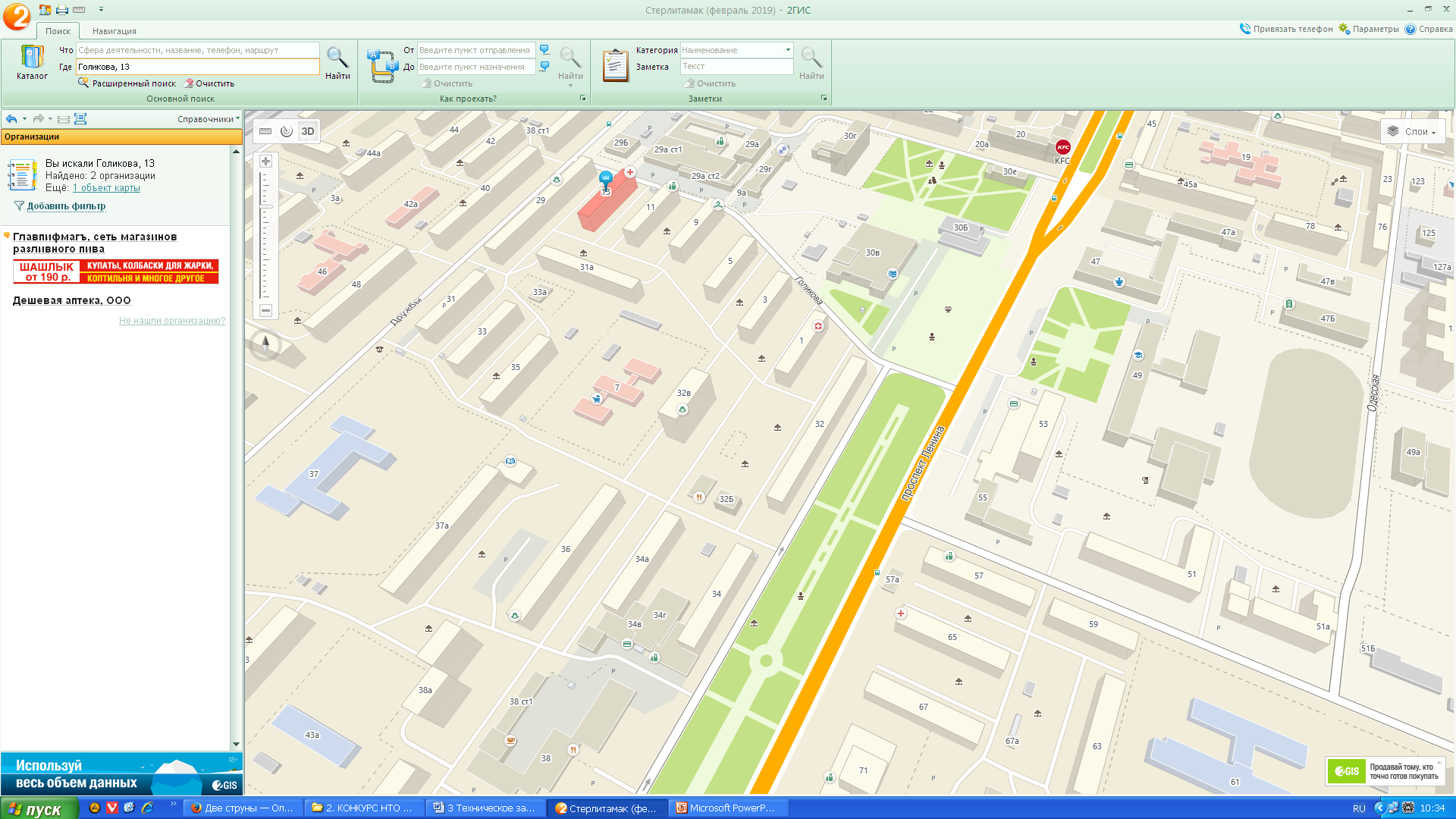 торговая точкаторговля воздушными шарами39254,45с    01.05.2019           по  01.10.2019№ в Схеме НТОМесторасположение нестационарного торгового объектаВид нестационарного торгового объектаСпециализация нестационарного торгового объектаПлощадь торгового объектаНачальная стоимость лотаСрок действия договора2торговая точкаторговля воздушными шарами39254,45с    01.05.2019           по  01.10.2019№ в Схеме НТОМесторасположение нестационарного торгового объектаВид нестационарного торгового объектаСпециализация нестационарного торгового объектаПлощадь торгового объектаНачальная стоимость лотаСрок действия договора3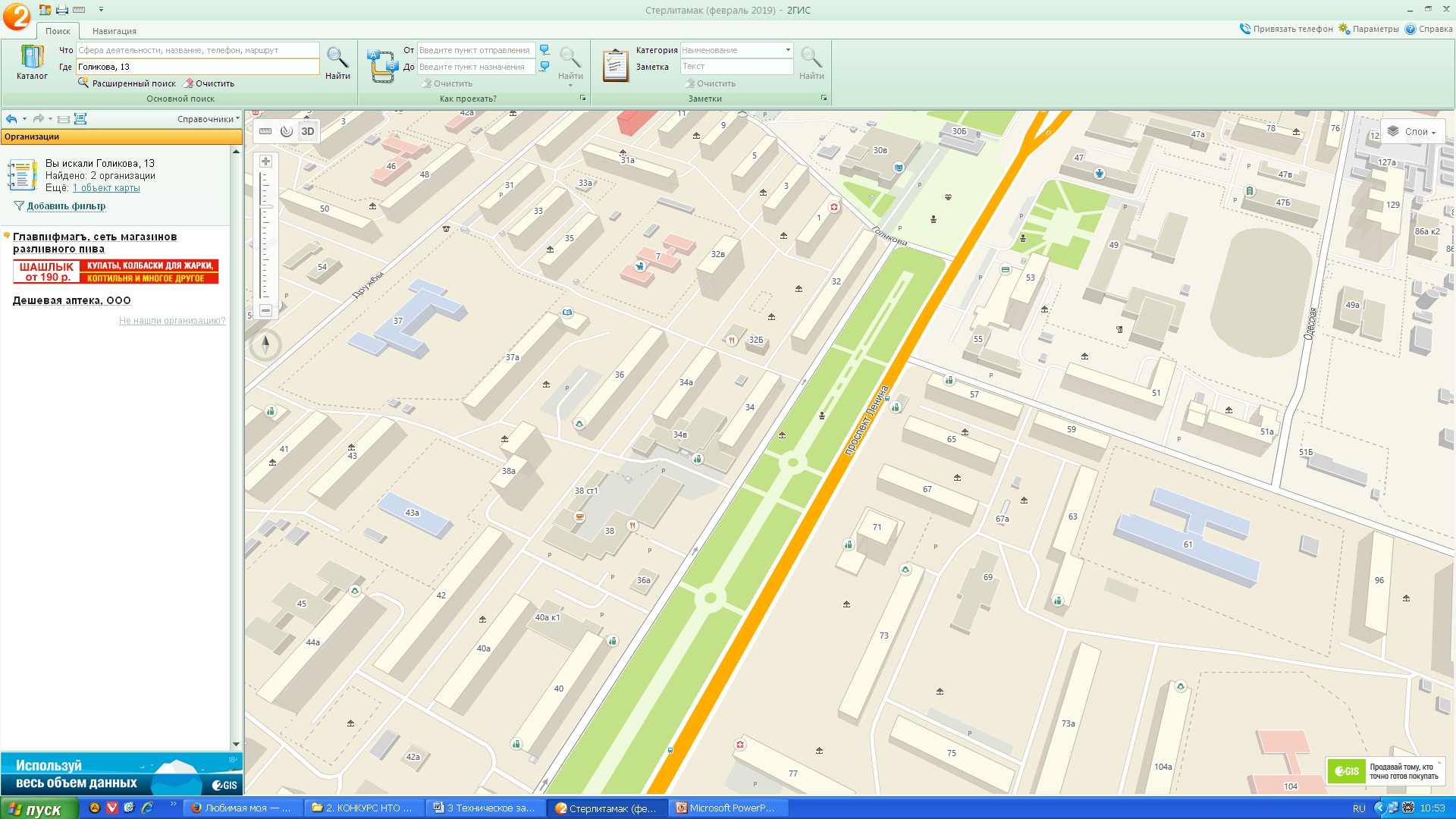 торговая точкаторговля воздушными шарами39254,45с    01.05.2019           по  01.10.2019№ в Схеме НТОМесторасположение нестационарного торгового объектаВид нестационарного торгового объектаСпециализация нестационарного торгового объектаПлощадь торгового объектаНачальная стоимость лотаСрок действия договора4торговая точкаторговля воздушными шарами39254,45с    01.05.2019           по  01.10.2019№ в Схеме НТОМесторасположение нестационарного торгового объектаВид нестационарного торгового объектаСпециализация нестационарного торгового объектаПлощадь торгового объектаНачальная стоимость лотаСрок действия договора5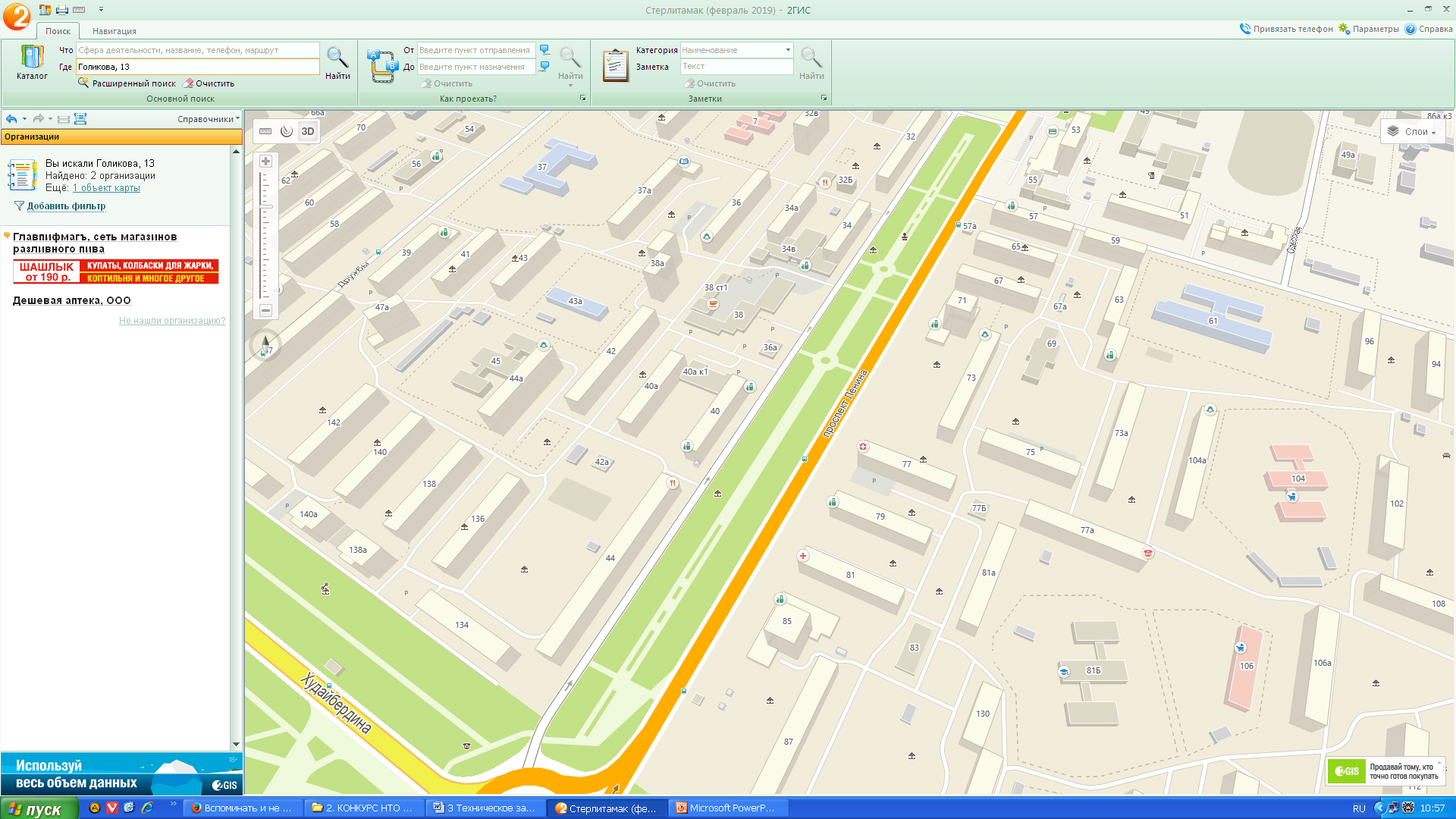 торговая точкаторговля воздушными шарами39254,45с    01.05.2019           по  01.10.2019№ в Схеме НТОМесторасположение нестационарного торгового объектаВид нестационарного торгового объектаСпециализация нестационарного торгового объектаПлощадь торгового объектаНачальная стоимость лотаСрок действия договора6торговая точкаторговля воздушными шарами39254,45с    01.05.2019           по  01.10.2019№ в Схеме НТОМесторасположение нестационарного торгового объектаВид нестационарного торгового объектаСпециализация нестационарного торгового объектаПлощадь торгового объектаНачальная стоимость лотаСрок действия договора7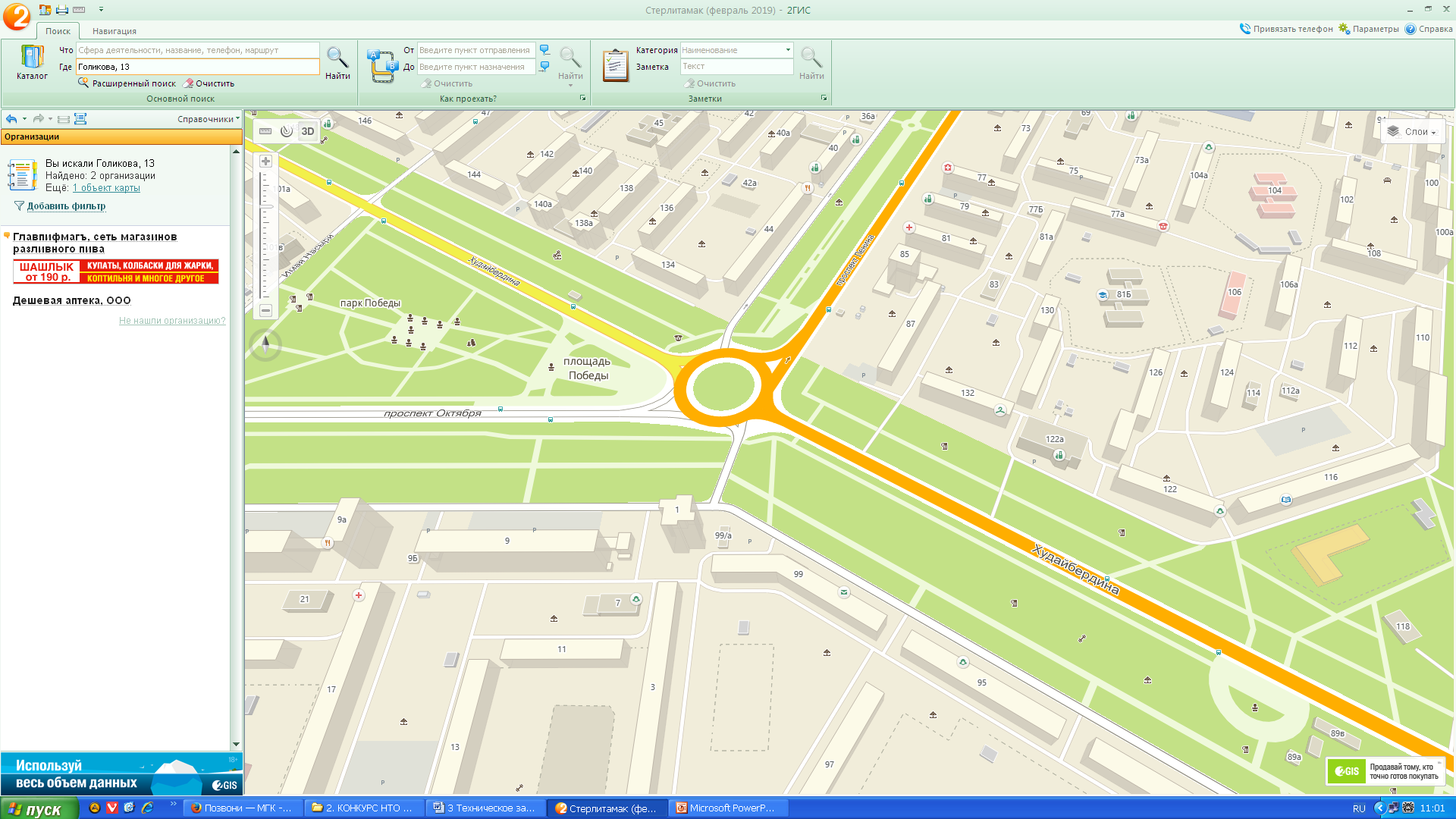 торговая точкаторговля воздушными шарами39254,45с    01.05.2019           по  01.10.2019№ в Схеме НТОМесторасположение нестационарного торгового объектаВид нестационарного торгового объектаСпециализация нестационарного торгового объектаПлощадь торгового объектаНачальная стоимость лотаСрок действия договора8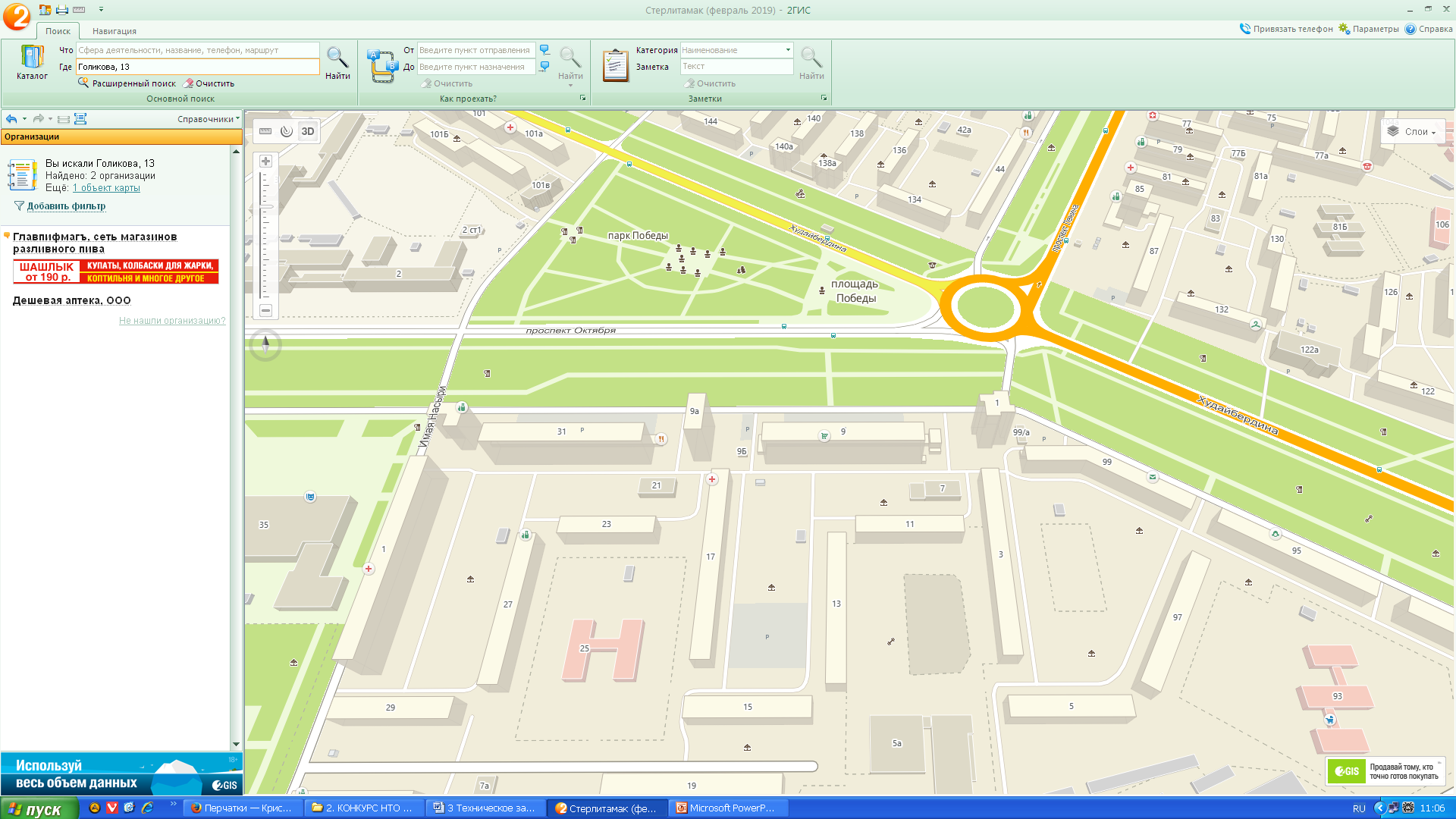 торговая точкаторговля воздушными шарами39254,45с    01.05.2019           по  01.10.2019№ в Схеме НТОМесторасположение нестационарного торгового объектаВид нестационарного торгового объектаСпециализация нестационарного торгового объектаПлощадь торгового объектаНачальная стоимость лотаСрок действия договора9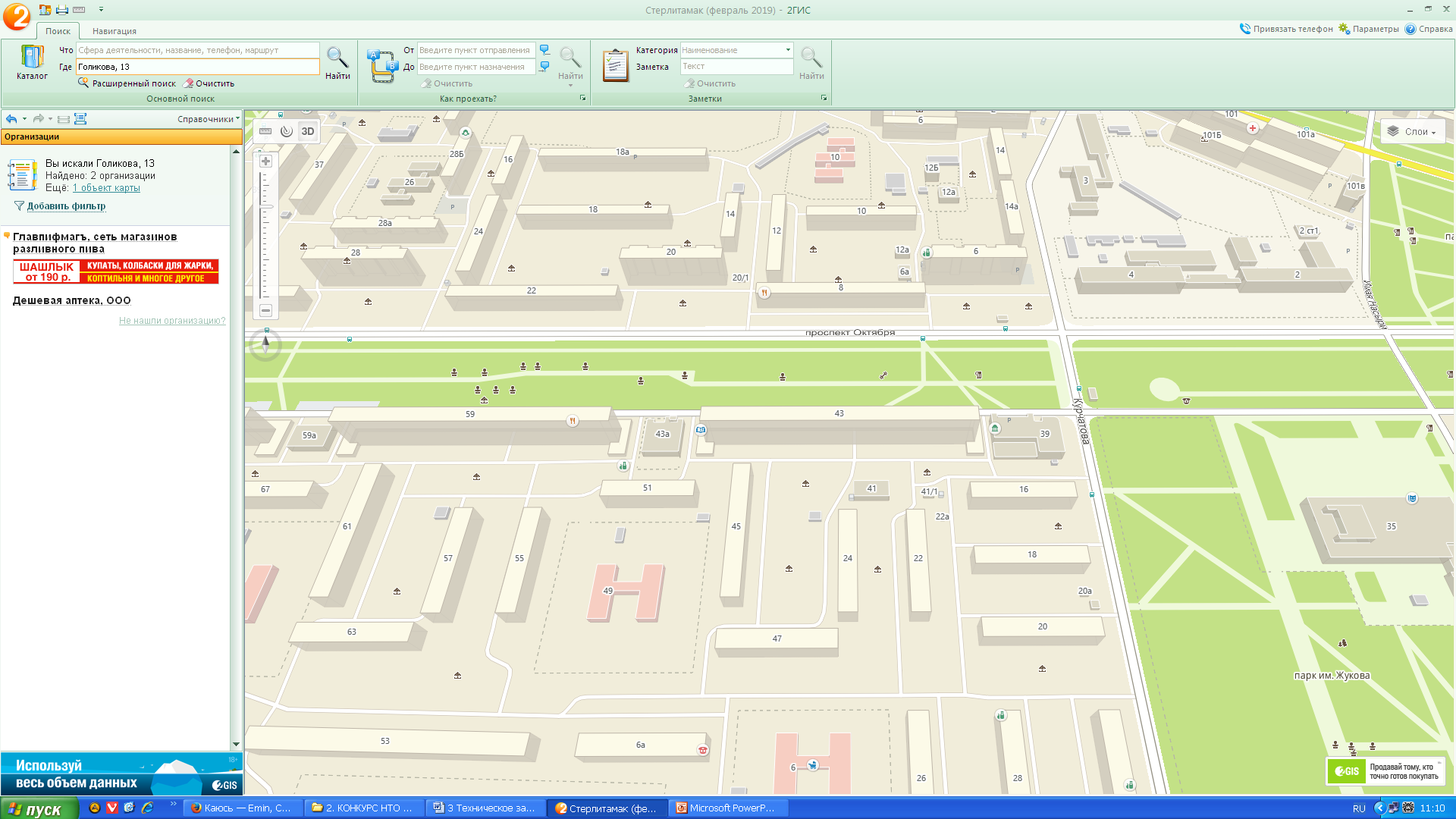 торговая точкаторговля воздушными шарами39254,45с    01.05.2019           по  01.10.2019№ в Схеме НТОМесторасположение нестационарного торгового объектаВид нестационарного торгового объектаСпециализация нестационарного торгового объектаПлощадь торгового объектаНачальная стоимость лотаСрок действия договора10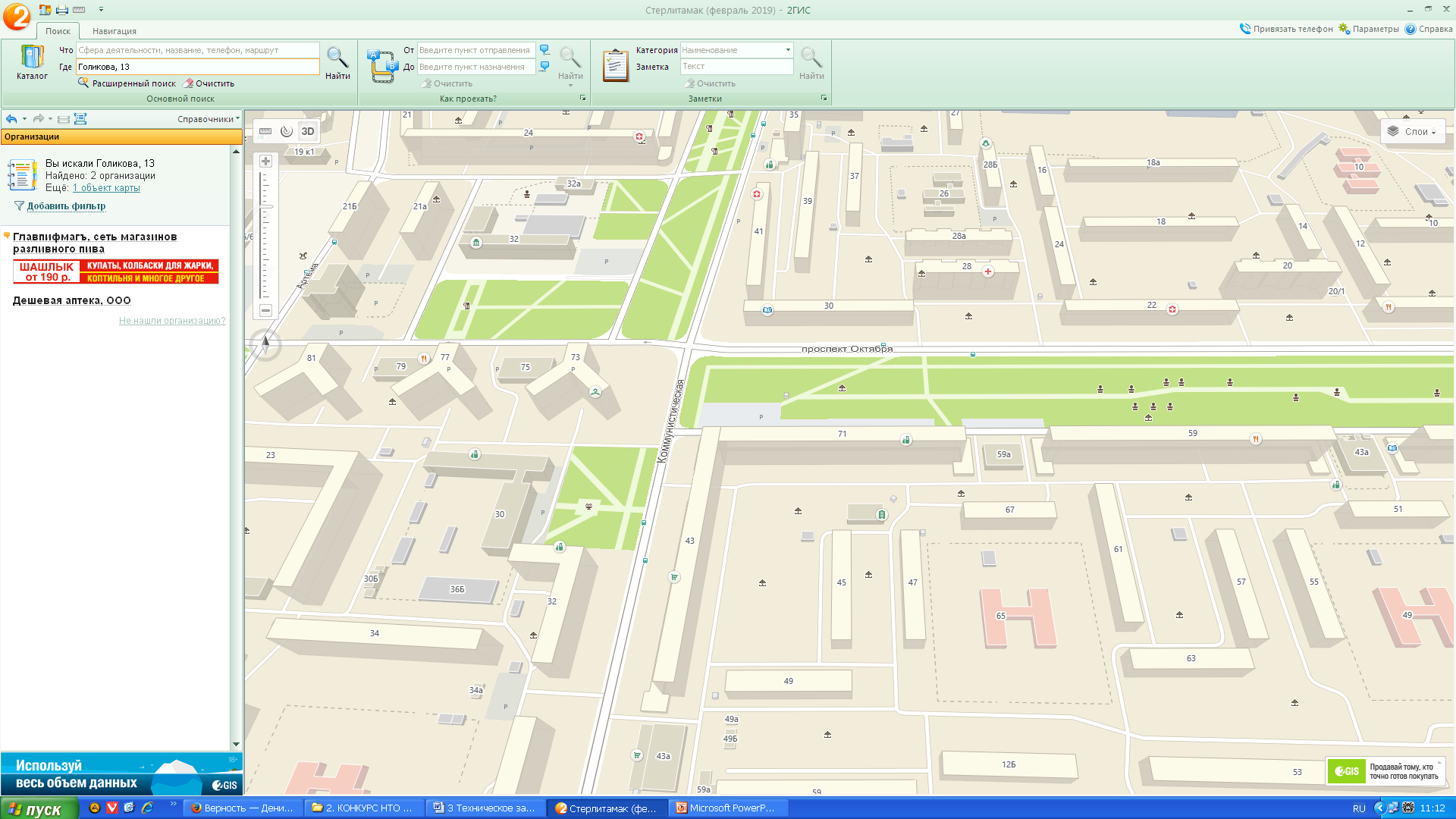 торговая точкаторговля воздушными шарами39254,45с    01.05.2019           по  01.10.2019№ в Схеме НТОМесторасположение нестационарного торгового объектаВид нестационарного торгового объектаСпециализация нестационарного торгового объектаПлощадь торгового объектаНачальная стоимость лотаСрок действия договора11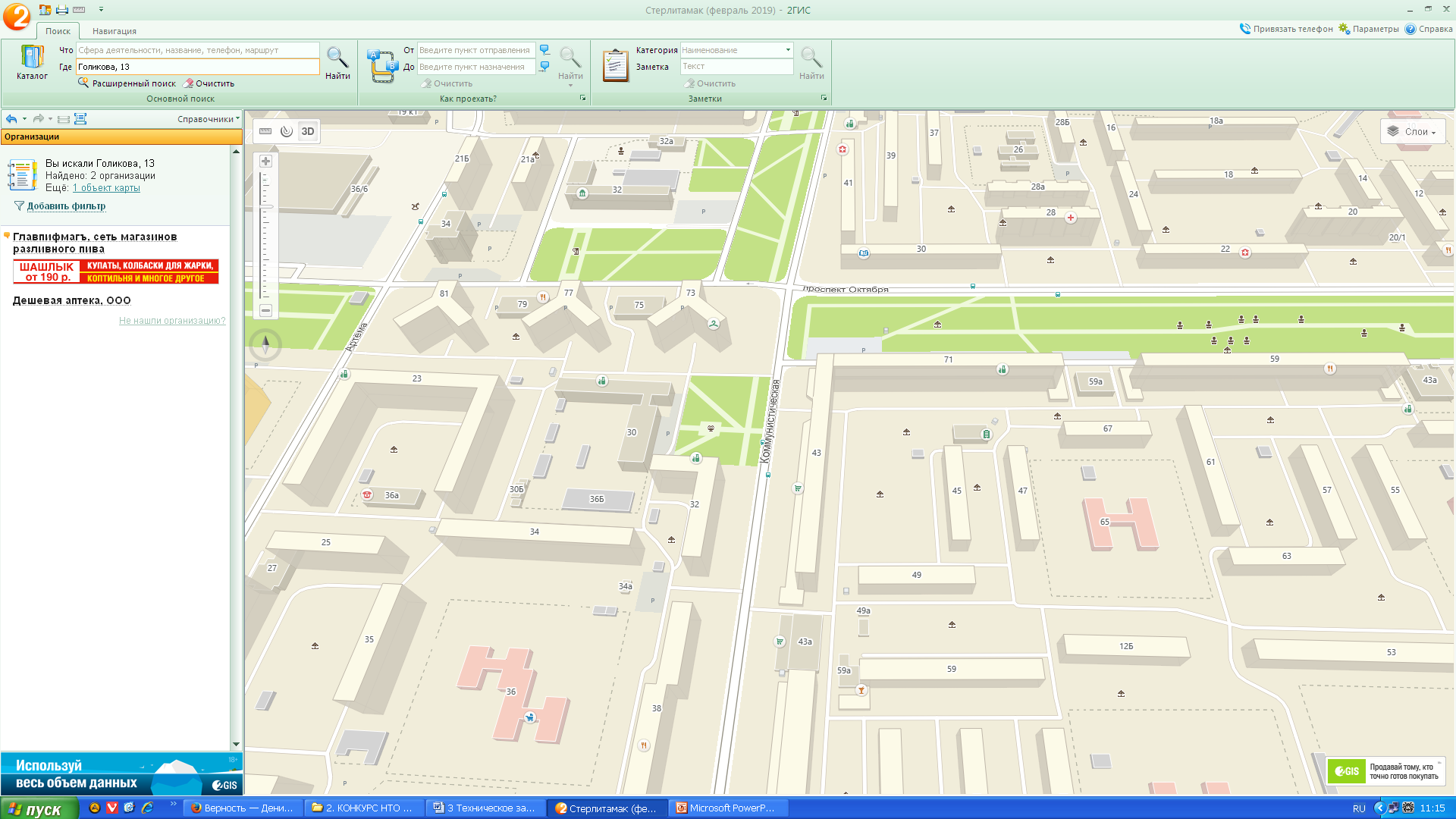 торговая точкаторговля воздушными шарами39254,45с    01.05.2019           по  01.10.2019№ в Схеме НТОМесторасположение нестационарного торгового объектаВид нестационарного торгового объектаСпециализация нестационарного торгового объектаПлощадь торгового объектаНачальная стоимость лотаСрок действия договора12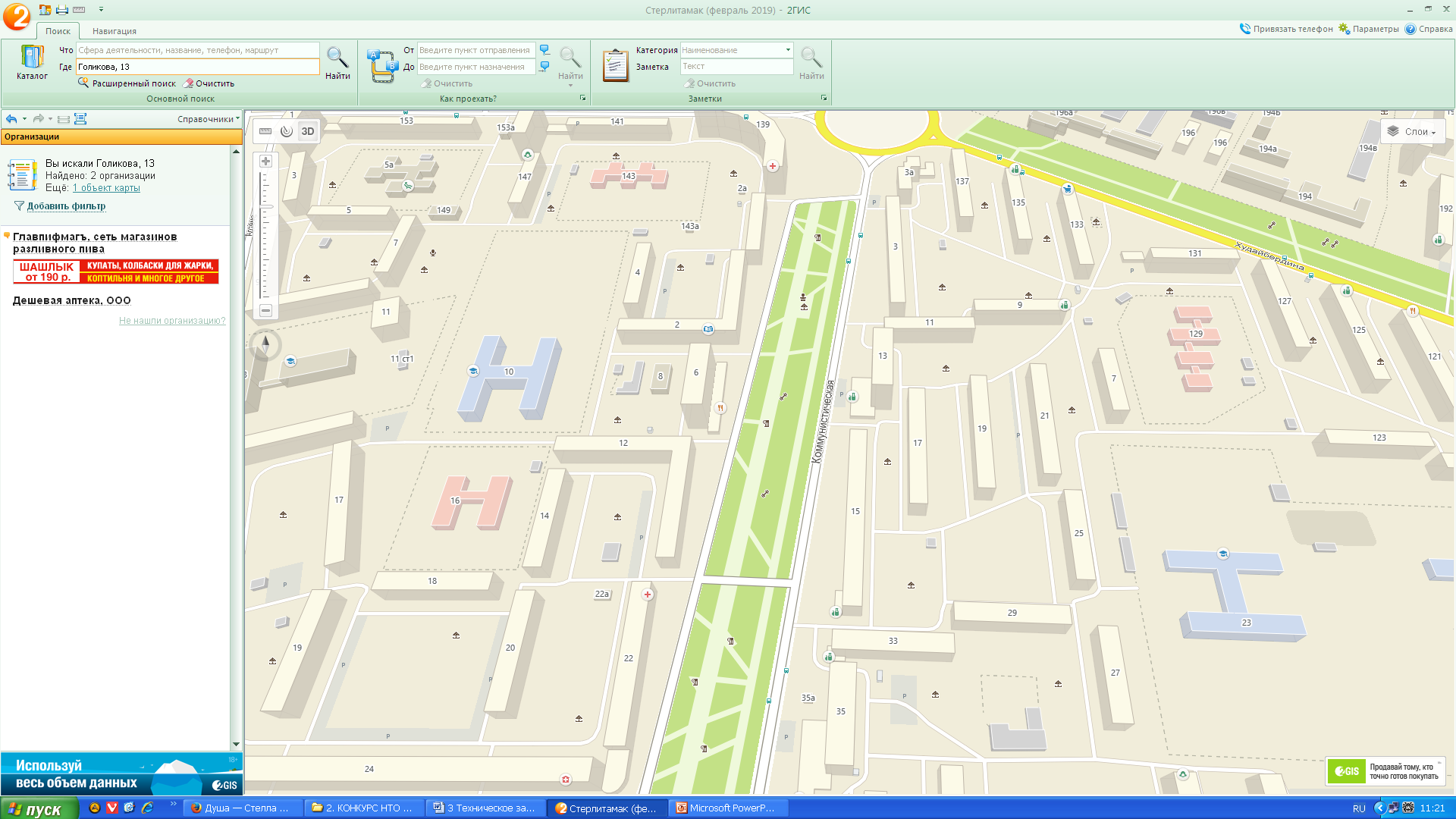 торговая точкаторговля воздушными шарами39254,45с    01.05.2019           по  01.10.2019